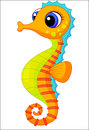 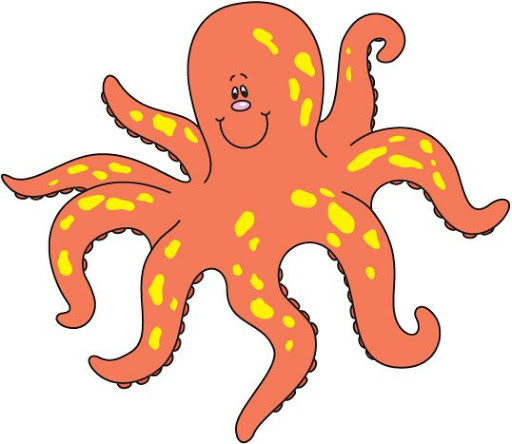 Griffin ElementarySchool Year 2017-2018Kindergarten Reading, Math & Science Progress Monitoring DataGriffin ElementarySchool Year 2017-2018Kindergarten Reading, Math & Science Progress Monitoring DataGriffin ElementarySchool Year 2017-2018Kindergarten Reading, Math & Science Progress Monitoring DataGriffin ElementarySchool Year 2017-2018Kindergarten Reading, Math & Science Progress Monitoring DataGriffin ElementarySchool Year 2017-2018Kindergarten Reading, Math & Science Progress Monitoring DataGriffin ElementarySchool Year 2017-2018Kindergarten Reading, Math & Science Progress Monitoring DataGriffin ElementarySchool Year 2017-2018Kindergarten Reading, Math & Science Progress Monitoring DataGriffin ElementarySchool Year 2017-2018Kindergarten Reading, Math & Science Progress Monitoring DataGriffin ElementarySchool Year 2017-2018Kindergarten Reading, Math & Science Progress Monitoring DataGriffin ElementarySchool Year 2017-2018Kindergarten Reading, Math & Science Progress Monitoring DataGriffin ElementarySchool Year 2017-2018Kindergarten Reading, Math & Science Progress Monitoring DataGriffin ElementarySchool Year 2017-2018Kindergarten Reading, Math & Science Progress Monitoring DataGriffin ElementarySchool Year 2017-2018Kindergarten Reading, Math & Science Progress Monitoring DataGriffin ElementarySchool Year 2017-2018Kindergarten Reading, Math & Science Progress Monitoring DataGriffin ElementarySchool Year 2017-2018Kindergarten Reading, Math & Science Progress Monitoring DataGriffin ElementarySchool Year 2017-2018Kindergarten Reading, Math & Science Progress Monitoring DataGriffin ElementarySchool Year 2017-2018Kindergarten Reading, Math & Science Progress Monitoring DataGriffin ElementarySchool Year 2017-2018Kindergarten Reading, Math & Science Progress Monitoring DataGriffin ElementarySchool Year 2017-2018Kindergarten Reading, Math & Science Progress Monitoring DataGriffin ElementarySchool Year 2017-2018Kindergarten Reading, Math & Science Progress Monitoring DataGriffin ElementarySchool Year 2017-2018Kindergarten Reading, Math & Science Progress Monitoring DataTeacher:Teacher:Teacher:LetterNamesLetterNamesLetterNamesLetter SoundsLetter SoundsLetter SoundsBASInstructional Level(BASIS 3.0 will have frustration and independent)BASInstructional Level(BASIS 3.0 will have frustration and independent)BASInstructional Level(BASIS 3.0 will have frustration and independent)Journeys Unit 5 EOYMath/Go MathMath/Go MathPMPDateRTIDateStudents Students Students BOYAP 1AP 2AP 3AP 4BOYAP 1AP 2AP 3AP 4Qtr.  1 ~ AQtr. 2 ~ B/CQtr. 3 ~ DQtr. 4 ~ DPre-requisiteEOY 1234567891011121314151617181920Griffin Elementary School Year 2017-2018Kindergarten Reading & Math Progress Monitoring DataGriffin Elementary School Year 2017-2018Kindergarten Reading & Math Progress Monitoring DataGriffin Elementary School Year 2017-2018Kindergarten Reading & Math Progress Monitoring DataGriffin Elementary School Year 2017-2018Kindergarten Reading & Math Progress Monitoring DataGriffin Elementary School Year 2017-2018Kindergarten Reading & Math Progress Monitoring DataGriffin Elementary School Year 2017-2018Kindergarten Reading & Math Progress Monitoring DataGriffin Elementary School Year 2017-2018Kindergarten Reading & Math Progress Monitoring DataGriffin Elementary School Year 2017-2018Kindergarten Reading & Math Progress Monitoring DataGriffin Elementary School Year 2017-2018Kindergarten Reading & Math Progress Monitoring DataGriffin Elementary School Year 2017-2018Kindergarten Reading & Math Progress Monitoring DataGriffin Elementary School Year 2017-2018Kindergarten Reading & Math Progress Monitoring DataGriffin Elementary School Year 2017-2018Kindergarten Reading & Math Progress Monitoring DataTeacher:Teacher:i-Ready DiagnosticOverall Scale Score*Please highlight GREEN, YELLOW, or PINK (for RED)i-Ready DiagnosticOverall Scale Score*Please highlight GREEN, YELLOW, or PINK (for RED)i-Ready DiagnosticOverall Scale Score*Please highlight GREEN, YELLOW, or PINK (for RED)Science Science Science Science Science Science Science Students Students Checkpoint 1Checkpoint 2Checkpoint 3Unit 1 Doing ScienceUnit 2AnimalsUnit 3 PlantsUnit 4Day and NightUnit 5MatterUnit 6 EnergyUnit 7Motion1234567891011121314151617181920